Rezerwacja	
Rollup Wydziału Inżynierii Mechanicznej i OkrętownictwaWypełnione zamówienie należy wysłać pocztą elektroniczną na adres: bozklawo@pg.edu.pl lub dostarczyć do pok. 906 (budynek nr 30).Podpis osoby odbierającej materiałyNazwa jednostkiImię i nazwisko zamawiającegoLiczba sztuk 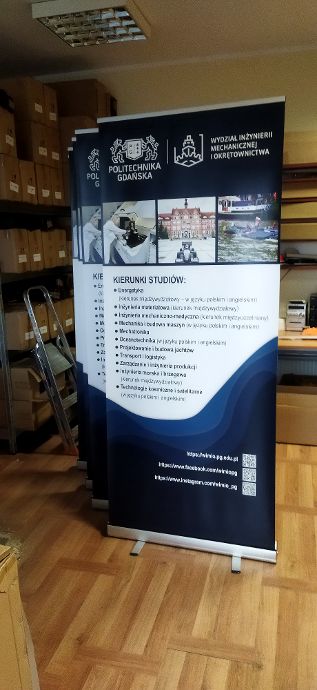            …./maks. 5Kontakt (e-mail, nr telefonu)PrzeznaczenieData wypożyczenia i termin zwrotu 